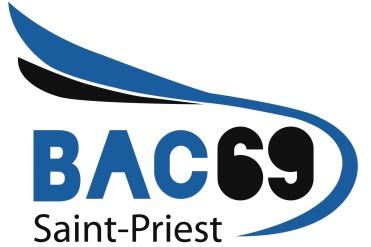 Fiche d’inscription saison 2023-2024 - sympathisantPrénom + Nom : 	_________________________________________Adresse : _________________________________________________________________________________________________________________Téléphone : ____________________________________Email : ___________________________________________Numéro de licence : 	_________________________________________Licencié dans le club de :  ______________________________________Cotisation :□ Sympathisant loisir (60€)   □ Sympathisant compétition (90€)Mode de règlement :□ chèque□ virement.     Précisez le nom sur le virement si différent  _________________________________□ HelloAsso     